Родительское собраниеВ разновозрастной группе среднего возраста на начало учебного года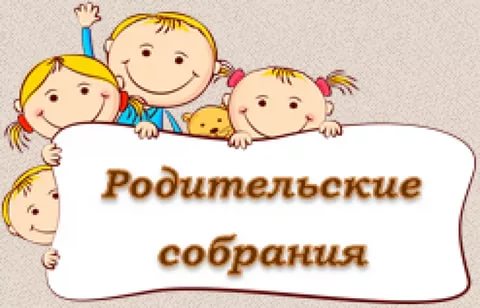                                                          Воспитатели: Боровкова О.В.                                                                                Непостаева Н.А.Родительское собрание во второй младшей группе на начало учебного годаЦель: расширение контакта между педагогами и родителями; моделирование перспектив на новый учебный год; повышение педагогической культуры родителей.Задачи: познакомить родителей с задачами детского сада на новый учебный год, с планами группы на ближайшее время; обновить анкетные данные семей воспитанников; научить родителей наблюдать за ребёнком, изучать его, видеть успехи и неудачи, стараться помочь ему развиваться.Определить доступные методы и формы работы с родителями.Ход собрания. «Детский сад - наша вторая семья».Воспитатель 1: Дорогие родители, бабушки и дедушки наших детей! Мы очень рады видеть вас на родительском собрании, потому что мы понимаем: без союза с детьми, без вашей поддержки и помощи воспитание и создание для них уютной и радостной обстановки в детском саду – невозможная задача.Воспитатель2: Уважаемые родители.  Мы с вами тесно связаны, и решаем одни и те же задачи. Мы как большая семья, должны действовать вместе. Ведь не надо забывать, что родитель – это главный воспитатель, а детский сад создан в помощь родителям.Очень важно, чтобы вы, любящие родители, находились рядом со своими детьми. Нам предстоит вместе радоваться и преодолевать трудности, взрослеть и учиться. Учиться – это значит учить самих себя. Как правило, вместе с детьми учатся и их мамы и папы, бабушки и дедушки.Воспитатель 1Наши мечты осуществляться, если мы с вами будем работать в тесном контакте. Мы работаем по основной общеобразовательной программе дошкольного образования, которая направлена на укрепление здоровья детей и всестороннее развитие подрастающей личности. А также перед нами стоят годовые задачи:1)становление компонентов речевой системы детей дошкольного возраста посредством развития мелкой моторики рук;2) развитие социально-коммуникативной компетентности воспитанников через организацию различных видов и форм игровой деятельности.3)укрепления здоровья детей.Воспитатель 2: Правила нашей группы.• В детский сад необходимо приходить до 8.45, не нарушая режимные моменты (физкультурная зарядка, завтрак); .В кабинке должны быть запасные вещи и спортивная форма в отдельном пакете• Пропуск без справки не более 5 дней.• После больничного справка обязательна, (если заболели обязательно сообщить лично воспитателю или в детский сад по телефону ).• Своевременная оплата за детский сад; не позднее 10числа (на основании договора с д\садом).• Укрепление здоровья детей (закаливание, полоскание горла, употребление в пищу лука и чеснока в осенний период и т. д.);Скажите, можно одной ладошкой сделать хлопок? Нужна вторая ладошка. Хлопок – это результат действия двух ладоней. Воспитатель – это только одна ладошка. И какой бы сильной, творческой и мудрой она не была, без второй ладошки (а она в Вашем лице, дорогие родители) воспитатель бессилен. Отсюда можно вывести первое правило:1. Только сообща, все вместе, мы преодолеем все трудности в воспитании детей.Возьмите все по цветку раскрасьте их. А теперь сравните свой цветок с цветками своих соседей. Все цветы были одинаковые по форме, размеру. Скажите, после того как вы раскрасили цветок, можно найти два совершенно одинаковых цветка? Мы - взрослые люди при одинаковых условиях делаем все по-разному. Отсюда второе наше правило:2. Никогда не сравнивайте своего ребенка с другим!Мы будем сравнивать, но только это будут результаты одного и того же ребенка вчера, сегодня и завтра. Это называется мониторинг. Это мы будем делать для того, чтобы знать, как и что делать с этим завтра. Это мы будем делать для того, чтобы, расти каждый день. Причем не только в знаниях, но и в поступках. Хочу свое выступление начать со слов известного педагога Воспитатель 1Как сказал  С. Макаренко «Наши дети – это наша старость. Правильное воспитание – это счастливая старость, плохое воспитание – это наше будущее горе, наши слезы, это наша вина перед другими людьми, перед стариной»Младший возраст – важный период в развитии дошкольника, который характеризуется высокой интенсивностью физического и психического развития. В это время происходит переход ребенка к новым отношениям с взрослыми, сверстниками, предметным миром.Психологи обращают внимание на «кризис трех лет», когда младший дошкольник, еще недавно такой покладистый, начинает проявлять нетерпимость к опеке взрослого, стремление настоять на своем требовании, упорство в осуществлении своих целей. Это свидетельствует о том, что прежний тип взаимоотношений взрослого и ребенка должен быть изменен в направлении предоставления дошкольнику большей самостоятельности.Самостоятельность – ценное качество, необходимое человеку в жизни.Воспитывать его необходимо с раннего детства. По своей природе дети активны, очень часто они стремятся выполнять различные действия самостоятельно. И нам, взрослым, важно поддержать их в этом.Часто каждому из нас в ответ на предложение сделать что – то за ребёнка или помочь ему в чём – то приходилось слышать “Я сам!”В этом возрасте ребёнок осознаёт себя как отдельного человека, со своими желаниями и особенностями. Ребёнок практически становится самостоятельным: может выполнять без помощи взрослого многие действия, усваивает навыки самообслуживания. Воспитатель 2.Что же они могут выполнять самостоятельно в младшем возрасте?Давайте попробуем вместе определить перечень действий, которые могут выполнять наши дети (обсуждение с родителями):• Мыть руки, засучивая рукава; мыть лицо, не разбрызгивая воду; правильно пользоваться мылом; не мочить одежду; сухо вытираться полотенцем, без напоминания вешать его на отведённое место.• Одеваться и раздеваться в определённой последовательности: одежду снимать, складывать, вешать, выворачивать на лицевую сторону; надевать одежду, пуговицы расстегивать, застёгивать, завязывать шнурки ботинок.• Замечать непорядок в одежде и самостоятельно устранять его или обращаться за помощью к взрослому.• Своевременно пользоваться носовым платком, туалетом.• Пить из чашки; есть, хорошо пережёвывая пищу, с закрытым ртом.• Правильно пользоваться ложкой, вилкой, салфеткой.• Убирать игрушки, книжки, строительный материал в определённое место.Конечно, ребенок не сразу приобретает необходимые навыки, ему требуется наша помощь, создание необходимых условий для проявления самостоятельности, правильно руководить действиями детей и обязательно хвалить, хвалить за малейшее проявление самостоятельности.Воспитатель 1: Существует очень много способов общения воспитателей и родителей через консультации, собрания, папки-передвижки,  памятки для родителей. Мы живем в современном мире, и для тех, кто не мыслит себя без компьютера, у нас в д/с создан сайт. На сайте детского сада  мы будем выкладывать фотографии о жизни нашей группы, а также вы найдете там и консультации. Так что, добро пожаловать.Воспитатель 2: Ваше желание нам помочь в воспитании и организации интересной жизни детей, что никто не останется в стороне. В этом нам очень поможет родительский комитет.Выбор родительского комитета.Воспитатель2А теперь мы вас познакомим с тем  ,что должен знать и уметь ребёнок младшей группы к концу учебного годаРИСОВАНИЕПравильно работать карандашом и кистьюУмение проводить прямую линию, наклонные, длинные, короткие, пересекающиесяРисовать предмет округлой формыУмение ритмично наносить штриховку и мазкиИзображать простейшие предметы и явления действительности.ЛЕПКАЛепить предметы, состоящие из 1-3 частейВладеть навыком округлого раскатывания (шар)Владеть навыком прямого раскатывания (столбик)Навык соединения, сплющивания, защипывания краев формы кончиками пальцевВладеть навыком рационального деление пластилинаВладеть навыком аккуратной работы с пластилином.АППЛИКАЦИЯНавыки наклеивания (промазать клеем наклеиваемый элемент и приложить к листу бумаги, промокнуть салфеткой избыток клея.)Создавать изображения путем наклеивания готовых форм.Соблюдения порядка на рабочем столе.КОНСТРУИРОВАНИЕзнать и называть основные детали строительного материала (кубики, кирпичики, пластины)располагать кирпичи, пластины вертикальноизменять постройки, надстраивая или заменяя одни детали другимиразличать постройки по величине (большая – маленькая, длинная – короткая, высокая – низкая, узкая – широкая)МАТЕМАТИКАРазличать предметы по величине, используя слова «большой», «маленький».Умение видеть один и много предметов, используя слова «один», «много», «ни одного»Понимать вопрос «сколько?»Сравнивать группы предметов, используя приемы наложения и приложения комментировать свои действия словами больше – меньше, поровнуСравнивать два предмета, разные по величине (длине, высоте)Узнавать знакомые геометрические фигуры (круг, квадрат, треугольник, прямоугольник) называть их.Различать 4 цвета основного спектра (синий, красный, желтый, зеленый) знать чёрный и белый и оттенки голубой, розовыйПонимать слова: верхняя, нижняя, слева, налево, справа, направоЭКОЛОГИЧЕСКОЕ ВОСПИТАНИЕо растенияхназывать основные части растений стебель, лист, цветокнаходить и называть у деревьев ствол, ветки, листьяучить различать по вкусу, цвету, величине и форме 2-3 вида овощей и фруктоввыделять растительные группы (дерево, куст, трава)о животныхразличать животных ближайшего окружения: звери, птицы, рыбыназывать приспособления животных к среде обитания: рыбы плавают в воде,птицы летают и т. д.знать и называть домашних и диких животных:домашние – собака, кошка, корова, коза, куры, петухдикие – заяц, лиса, медведь, волк.учить детей выделять и называть отличительные особенности внешнего вида (у коровы и козы рога, у лисы длинный пушистый хвост)ОЗНАКОМЛЕНИЕ С ОКРУЖАЮЩИМРазличать и называть игрушкиПредметы мебели, одежды, посуды, некоторые фрукты, транспорт ближайшего окружения.Различать и называть части тела животного и человека.РАЗВИТИЕ РЕЧИГоворить не торопясь, внятноОтвечать на вопросы взрослогоРассказывать о виденном в 2-4 предложенияхСогласовывать слова в роде, числе, падежеУпотреблять предложения с однородными членамиХУДОЖЕСТВЕННАЯ ЛИТЕРАТУРАУметь воспринимать небольшие потешки, сказки, рассказы без наглядного сопровождения.Читать наизусть небольшие потешки и стихотворенияхВоспроизводить содержание художественных произведений с помощью вопросов воспитателяФИЗКУЛЬТУРАХодить и бегать не наталкиваясь, изменяя направленияПрыгать на 2-х ногах на месте и с продвижением в передБрать, держать, переносить, класть, катать, бросать мяч из-за головы, от грудиМетать предметы правой и левой рукой на дальность на расстояние не менее 5 метровЛазать по лесенки - стремянке, гимнастической стенеПолзать, подлезать под натянутую верёвку, перелизать через бревно, лежащее на полу.САМООБСЛУЖИВАНИЕУчить самостоятельно, одеваться и раздеваться в определенной последовательности (надевать одежду, снимать, расстегивать пуговицы, складывать, вешать, развязывать и завязывать шнурки ботинок)Учить замечать непорядок в одежде и устранять его.В средней группе на занятия отводится 20 минут. Перерывы между занятиями от 10. В день проводится 2 занятия.1. Познавательное развитие – мы знакомим детей с понятиями: «Люди – сравнение людей разного возраста и пола, разного эмоционального состояния, особенностями внешности. Разнообразие рода занятий взрослых (дети учатся узнавать и называть людей отдельных профессий) .2. Знакомим детей с правилами культуры поведения, общения со взрослыми и сверстниками (называть по имени отчеству, обращаться к старшим на вы)3. Знакомим с понятием семья и члены семьи.4. Знакомим с понятием «Родной поселок» - учим называть некоторые объекты, транспорт, изготавливаем аппликации и поделкиМатематическое развитие1. В средней группе дети должны знать цвета спектра; оттенки – светло – зелёный, темно - зеленой, геометрические фигуры, воссоздавать их из частей;2. сравнивать предметы по форме, размеру, цвету, толщине, выделять признаки отличия и сходства, описывать предметы, называя 3 – 4 основных свойства предметов.3. дети должны знать счет до 5Содействовать гармоничному физическому развитию детей;Целесообразно развивать быстроту, скоростно – силовые качества, выносливость, гибкость, развитие координации и силы.Соблюдение и контроль правил в подвижных играх.Умение ориентироваться в пространстве.Развитие умений оценивать движения детей с научной точки зрения. Дети узнают о том, что можно выполнять общеразвивающие упражнения в разном темпе, узнают основные требования к технике ловли и отбивания меча, узнают новые спортивные упражнения,Воспитатель1И в заключении мы вас познакомим с планом мероприятий работы с родителями:1. Осеняя выставка поделок 2. Ноябрь – День матери.3. Декабрь – Новый год(Конкурс новогодней игрушки)4. Февраль – «Вместе с папой, вместе с мамой поиграть хочу» Спортивное развлечение.5. Март – Праздник мам6. Апрель – День самоуправления.7. Май – «Счастливое детство» - развлечение ко Дню защиты детей.В заключении хочется сказать: “Дети – это счастье, созданное нашим трудом!” и пожелать друг другу успеха в нашем нелегком деле.Спасибо за внимание!На этом наше собрание заканчиваем.